Artículos científicosImportancia del realismo como rasgo personal en el establecimiento de metas educativas de adolescentes universitariosImportance of realism as a personal trait in the establishment of educational goals of college adolescentsMorales Rodríguez MarisolUniversidad Michoacana de San Nicolás de Hidalgo, Méxicomarisolmoralesrodriguez@gmail.comChávez López Joanna KoralUniversidad Michoacana de San Nicolás de Hidalgo, México joanna.koral.ch@gmail.com ResumenIntroducción. Las metas relacionadas con el estudio son fundamentales durante la formación profesional, ya que orientan la conducta hacia objetivos concretos mediante la utilización de estrategias de autorregulación. En este proceso son diversas las variables que influyen, y una que poco se ha estudiado en torno a dicho constructo es el realismo, que en palabras de Liang y Dunn (2008), es una característica de la persona, “una tendencia a realizar una reflexión concienzuda sobre la realidad y sus opciones futuras” (p.18), lo que le permite tomar decisiones eficaces, que a su vez, inciden en el cumplimiento de metas trazadas. Objetivo. Identificar el nivel de realismo en adolescentes estudiantes de nivel superior, y determinar su relación con las metas educativas. Método. El presente estudio se basó en una metodología cuantitativa, diseño no experimental, transversal, de alcance descriptivo-correlacional. Participaron 319 adolescentes de nivel superior con edad promedio de 19.2 años. Se utilizaron dos instrumentos: Escala de Metas de Estudio (EME) adaptación de Valle et al.(1997) y la Escala de Realismo de Liang y Dunn (2010). Los instrumentos fueron aplicados en las aulas de manera colectiva, previo consentimiento de las autoridades educativas y asentimiento informado de los participantes. Resultados. Los hallazgos muestran una prevalencia del nivel alto en el rasgo realismo (53.2%); así mismo, la existencia de correlaciones del realismo con las metas educativas, en particular con metas de aprendizaje (r=.475; p=.000) y metas de logro (r=.255; p=,001), con el factor refuerzo social no se encontró relación. Conclusiones. Se concluye que el realismo es una variable asociada con el establecimiento de metas relacionadas con el estudio, debido a que puede favorecer la toma de decisiones eficaces; además permite que el adolescente valore su situación actual de manera objetiva, con una perspectiva mas clara de la realidad basada en objetivos viables, lo que promueve conductas mas adaptativas.Palabras clave: Realismo, Metas educativas, Adolescentes universitariosAbstractIntroduction. Goals related to study are essential during professional training, since they guide behavior towards specific objectives through the use of self-regulation strategies. In this process there are several variables that influence, and one that little has been studied about this construct is realism, which in the words of Liang and Dunn (2008), is a characteristic of the person, “a tendency to carry out a conscientious reflection on reality and future options ”(p.18), which allows you to make effective decisions, which in turn, affect the achievement of goals. Objective. Identify the level of realism in adolescent students of higher level, and determine its relationship with educational goals. Method. The present study was based on a quantitative methodology, a non-experimental, cross-sectional design with a descriptive-correlational scope. 319 adolescents from the higher level participated with an average age of 19.2 years. Two instruments were used: the Study Goals Scale (EME) adapted from Valle et al. (1997) and the Liang and Dunn Scale of Realism (2010). The instruments werw applied en the classrooms collectively, with the prior consent of the educational authotities and the informed consent of the participants. Results. The findings show a prevalence of the high level in the realism  (53.2%)  likewise, the existence of correlations of realism with educational goals, in particular with learning goals (r=.475; p=.000) and achievement goals (r=.255; p=.001), whit the factor social reinforcement no relationshio was found. Conclusions. It is concluded that realism is a variable associated with the establishment of goals related to the study, beccause it can favor effective decisión making; it also allows the adolescenr to asseee her current situation objetively, with a clearer perspective of reality base don viable objetives, wich promotes more adaptative baheviors.Keywords: Realism, Educational goals, University adolescents.Fecha Recepción: Mayo 2020                                    Fecha Aceptación: Diciembre 2020
IntroducciónLa formación profesional representa una oportunidad para el desarrollo no solo a nivel académico sino también a nivel personal; a la vez se adquiere el compromiso de prepararse para la inserción en un futuro, al mundo laboral. La universidad representa un escenario donde se confrontan constantemente ideas, teorías y proyectos; constituye un espacio de exploración de las propias habilidades y de las áreas de oportunidad.Los retos a los que se enfrenta el adolescente universitario, le permiten ensayar nuevas y diferentes formas de resolver,  lidiar con todo tipo de exigencias, plantearse toda clase de conjeturas, lo que le permitirá construir un proyecto de vida completo y realista, acorde a las propias aspiraciones, valores, creencias y en respuesta a las demandas sociales. La vida universitaria implica una gran variedad de desafíos,  muchas de las veces en relación a un nuevo sistema de enseñanza y evaluación, a la toma de decisiones vocacionales, al aprovechamiento de recursos que ofrece la institución y las nuevas formas de relacionarse con la familia, con los profesores y los pares, ahora cuando las exigencias son mayores (Páramo, Araujo, Tinajero, Almeida & Rodríguez, 2017). Las posibilidades de tener éxito en el entorno universitario dependerá en gran parte de la capacidad de ajuste, la cual es influida por la flexibilidad cognitiva, la disposición hacia la tarea, iniciativa, resolución de problemas, expectativas reales y la construcción de un plan futuro. En este sentido, emergen las metas como un factor favorecedor de permanencia en las aulas universitarias.Las metas dan sentido al quehacer diario, mantienen la conducta orientada hacia el logro de objetivos y se persevera hasta alcanzarlas. Chen Zhang y  Yu (2014) han afirmado que … “las preocupaciones fundamentales de las personas, el propósito de la vida, así como su significado y existencia, se expresan de una forma u otra a través de sus valores personales y metas de vida… estas están asociadas con las relaciones interpersonales, las respuestas a los desafíos y las dificultades de la vida y, sobre todo, la calidad de vida y el bienestar en general (p. 91).Es por ello, que los mismos autores conciben a las metas como objetivos propios, articulados conscientemente, que dan a la persona un sentido de propósito y una estructura en su vida; y cuando se trata de universitarios, es crucial poner atención a tales, ya que están en un momento de sus vidas donde exploran diversas posibilidades, además transitan de adolescentes dependientes a adultos jóvenes independientes, o eso es lo esperado.Cuando se trata de metas educativas, tales orientaciones se enfocan a cuestiones académicas, son definidas como representaciones cognitivas de eventos futuros que dirigen el comportamiento de los estudiantes hacia situaciones de índole académica. Afectan el aprendizaje autorregulado y el desempeño académico ya que actúan como elementos motivacionales (Gaeta, Cavazos, Sánchez, Rosário & Högemann, 2015).En su establecimiento y consecución pueden intervenir diversos atributos, pero un elemento clave para el logro de las metas es el realismo, que en palabras de Liang y Dunn (como se citaron en López & Ruiz, 2015) es un rasgo personal que se manifiesta en la tendencia a realizar una reflexión escrupulosa de la realidad y las opciones futuras, documentarse rigurosamente para realizar una eficiente toma de decisiones. A partir de lo antes expuesto, surge el objetivo del presente estudio, el cual pretende identificar el nivel de realismo en adolescentes estudiantes de nivel superior, y determinar su relación con las metas educativas.Metas educativasLas metas académicas o educativas son una de las variables personales mayormente asociadas al rendimiento académico. Estas “regulan y organizan el comportamiento cuyo propósito es alcanzar un logro. Se definen como representaciones cognitivas de tipo motivacional de los estados deseados que permiten la regulación, orientación y justificación de las conductas y explican la toma de decisiones” (p. 244). Es por ello que guardan una relación estrecha con el rendimiento académico (Gaxiola, González y Gaxiola, 2013).Las razones por las cuales los alumnos se involucran en las tareas y actividades académicas, están conformadas dentro de un patrón de comportamiento motivacional, que son las metas educativas. Tales metas han mostrado una fuerte incidencia en procesos cognitivos, afectivos y comportamentales ligados a orientaciones motivacionales, por ello se les ha considerado como  predictores de diversos procesos de logro, en particular, el aprendizaje autorregulado (Rodriguez et al; Gaeta, Teruel & Orejudo; Valle et al., 2009,  como se citaron en Gaeta, Cavazos, Sánchez, Rosário & Högemann, 2015).Los mismos autores han señalado que las metas educativas representan diferentes concepciones de éxito, generan motivos para enfrentar y comprometerse con las actividades académicas; a la vez,  involucran diferentes formas de pensamiento sobre sí mismo, sobre la tarea a realizar y sobre los resultados esperados y obtenidos.Con base en lo planteado, las metas constituyen un componente esencial del comportamiento planificado y auto dirigido hacia la obtención de un logro. Se plantea un fin particular, se inicia y se mantiene una conducta dada con el propósito de realizar lo dispuesto, de tal forma que guarda una estrecha relación con los procesos motivacionales. Cuando se trata de aspectos relacionados con el estudio, las metas mantienen el comportamiento dirigido a la consecución de tareas académicas.	Diversos estudios han reportado que las metas educativas correlacionan con las estrategias de aprendizaje. Esto es, los estudiantes con metas académicas claras,  tienden a utilizar estrategias de aprendizaje autorregulado, ya que éstas dirigen las intenciones de la conducta hacia la obtención de un fin relacionado con las actividades estudio (Gaxiola & González, 2019).Realismo como rasgo personalPartiendo de la premisa de que el realismo así como el optimismo y pesimism son rasgos de personalidad, conviene primeramente definirla. Según la Real Academia Española de la Lengua (como se citó en Aragón y Flores, 2014) la personalidad es la diferencia individual que constituye a cada persona y la distingue de otra y como se concibe como el conjunto de características o cualidades individuales que destacan en una persona y que la distingue de otra.La personalidad representa aquellas características individuales que explican patrones consistentes de comportamiento y que incluye procesos cognitivos, afectivos y de conductas abiertas (Aragón & Flores, 2014). de tal forma que de manera particular tiene una injerencia directa la toma de decisiones. El realismo se puede considerar como una de las características o rasgos que todo individuo requiere poseer ya que aumenta la probabilidad de tomar buenas y exitosas decisiones (Sánchez-García, Hernández, Flórez, Saraiva & Gabriel, 2017). Apegarse a condiciones realistas, puede garantizar en cierta medida, resultados favorables.Como rasgo personal, el realismo es un constructo poco estudiado y mas bien se ha abordado en el ámbito del emprendimiento. Tanto el optimismo como el pesimismo son disposiciones que se centran en resultados actuales y futuros y los dos se cruzan en lo que ha sido denominado eje de realismo. Dicho eje es el factor de rendimiento ya que se cruzan aspectos relacionados con aspiraciones y expectativas, y  por otro lado, permite concebir la existencia de optimismo con respecto a ciertas metas a la vez de ser conscientes de los obstáculos que podrían enfrentarse, haciendo alusión al pesimismo. Desde la cultura emprendedora, el eje del realismo permite concebir que los emprendedores sean optimistas sobre algunos aspectos de su negocio, y al mismo tiempo pesimistas sobre otros aspectos (Danns & Danns, 2020).El realismo media entre el optimismo y el pesimismo, permite centrarse en la realidad tal cual es, valorando a conciencia los pro y los contra  de tomar una decisión y de las consecuencias de ello.  En palabras de López y Ruiz (2015) es considerado un rasgo positivo en el mundo competitivo de los negocios, incluso de manera general, se concibe como un atributo que genera una mejor perspectiva cuando se emprende cualquier acción, evitando resultados poco satisfactorios. Es decir, cuando se es realista, se trata de considerar los fenómenos en su conjunto, sin ponerle adornos o sin denigrar sus posibilidades de éxito.MétodoEl estudio es de corte cuantitativo, con un diseño no experimental, transversal, de alcance descriptivo-correlacional.ParticipantesEl tipo de muestreo utilizado fue no probabilístico intencional. Participaron 319 adolescentes que cursan estudios universitarios, con edad promedio de 19.2 años. Con respecto al turno en el que asisten a clases, 50.2% pertenece al turno matutino, y el 49.8% al vespertino. Se consideró importante indagar sobre su posición ordinal y se encontró que el 36.4% son el hijo menor, seguido de quienes ocupan la posición de primogénito con el 33.9%, el 21.9% ocupan la posición intermedia y el  7.8% son hijos únicos.InstrumentosEscala de Metas de Estudio (EME) adaptación de Valle et al.(1997). Es una escala que consiste en 20 afirmaciones planteadas para explorar el tipo de metas de los estudiantes hacia su comportamiento de estudiar; las opciones de respuesta son tipo Likert. Tiene por objetivo evaluar tres orientaciones motivacionales: (a) metas de aprender o de aprendizaje, (b) metas de refuerzo social y (c) metas de logro.  Valle et al. (1997) informan que los coeficientes de fiabilidad son para los tres tipos de metas de 0.87. Escala de Realismo de Liang y Dunn (2010) Se conforma de 7 ítems que se puntuaban en una escala tipo Likert con cinco alternativas de respuesta que indican el grado de acuerdo o desacuerdo con lo expresado en el ítem, oscila entre “muy en desacuerdo” (1) y “muy de acuerdo” (5). La escala no tiene ítems inversos y cada uno de ellos está expresado en sentido favorable al realismo; una alta puntuación en la escala indica mayor grado de realismo. El índice de consistencia interna alfa de Cronbach se ha reportado como superior  a 0.80.ProcedimientoLa fase empírica del estudio inició con la solicitud a las autoridades educativas para la puesta en marcha de la investigación. Posteriormente como parte de as consideraciones éticas se llevó a cabo la recolección del asentimiento informado por parte de los participantes, a los que se hizo alusión la confidencialidad de la información y el anonimato; una vez que se evaluó su participación, se realizó la aplicación de los instrumentos de manera colectiva dentro de las aulas. El tratamiento de los datos se realizó utilizando la estadística descriptiva y el Coeficiente de correlación de Pearson, mediante el uso del Programa SPSS .21.ResultadosLos hallazgos muestran en general, una prevalencia del nivel alto en las variables estudiadas. Particularmente con respecto al rasgo de realismo, como se observa en la Figura 1, predomina el nivel alto, lo que indica que los participantes poseen una visión más realista de su situación de vida.Figura 1. Niveles de Realismo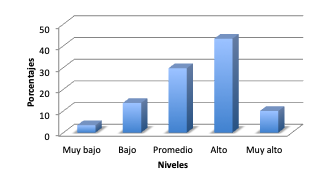 Fuente: Elaboración propiaEn torno a los niveles de las metas, existe una tendencia hacia los niveles altos, principalmente en las metas de refuerzo social y en las de logro; en el caso de las metas de aprendizaje, a pesar de que existe una tendencia hacia el nivel alto, lo cierto es que casi una tercera parte se ubica un nivel promedio, y casi la cuarta parte de los participantes, se ubican en los niveles bajos (Ver Tabla 1).Tabla 1. Niveles de Metas AcadémicasFuente: Elaboración propiaEn torno a la asociación entre las variables de estudio, como se observa en la Tabla 2, existe correlación del realismo con las metas de aprendizaje y con las metas de logro. Con las metas relacionadas al refuerzo social no hay relación significativa. Ello significa que cuanto más realistas son los universitarios, establece metas de manera más precisa y clara, cuando se asocian con aspectos académicos y de logro.Tabla 2. Correlaciones entre Metas Educativas y RealismoNota: ** p<.001Fuente: Elaboración propiaDiscusiónLa vida universitaria es formativa y en ese sentido, involucra una serie de demandas no solo académicas, sino también personales, sociales y emocionales, que pretende preparar al individuo para que ejerza su profesión con responsabilidad, eficacia y ética. Aún cuando se forma en un rol de estudiante, eso se vislumbra como transitorio, ya que lo importante es promover la construcción de un proyecto de vida que de respuesta a las exigencias sociales a través del ejercicio profesional. Por lo cual, puede convertirse en un período complejo ya que no solo se le pide prepararse como profesionista, sino dejar atrás la adolescencia para insertarse en el mundo adulto, lo cual puede representar para el universitario una pérdida, una carga o una motivación para continuar.Tomando en cuenta la misión de la educación superior, conviene destacar que cuando un estudiante decide proseguir sus estudios universitarios, abriga esperanza y se esfuerza para alcanzar dicha meta. En este caso, la educación universitaria sirve como plataforma motivacional para estimular al estudiante hacia el logro de su meta; así será más perseverante a fin de conseguir su propósito (La Rosa, 2015).	Dentro de la formación profesional emergen una infinidad de factores que confluyen impactando en el desempeño del universitario, estos son de índole interna y externa. En el caso del presente estudio, se centra en aspectos internos, personales que competen a los atributos del adolescente y que inciden en la toma de decisiones, que a final de cuentas, está presente en cada acción que se realiza.Los hallazgos muestran que las variables de estudio, tanto el realismo como las metas educativas se ubican predominantemente en niveles altos. De manera particular en realismo sobresale el nivel alto, seguido del nivel intermedio; dichos datos reflejan que los adolescentes universitarios poseen como rasgo personal, ser realistas, lo que significa que tienden a evaluar minuciosamente las condiciones, los aspectos de cualquier situación, de la realidad, antes de tomar una decisión, ya que no solo evalúan el presente sino las consecuencias futuras.El realismo en palabras de Liang y Dunn (como se citaron en López & Ruiz, 2015) es un rasgo personal que se manifiesta en una conducta característica de reflexión precisa y estricta de la realidad, de cualquier fenómeno y que implica por lo tanto, una adecuada toma de decisiones.Como rasgo personal, el realismo en positivo ya que genera una actitud más objetiva de la realidad, sin caer en uno u otro extremo, media entre el optimismo y el pesimismo; un optimismo exacerbado nubla la visión de un fenómeno o situación, considerando ganancias y colocando expectativas muy altas, creando una realidad ilusoria que puede perjudicar la decisión fina. Por otro lado, el pesimismo puede paralizar al individuo, ya que su visión de la realidad es rígida, negativa y espera resultados nefastos, por lo que se detiene, dejando pasar oportunidades valiosas. Por ello su importancia en el tránsito por la universidad.En cuanto a las metas educativas, los resultados muestran una preponderancia de los niveles altos, principalmente en las metas de refuerzo social y de logro, y aunque las metas de aprendizaje muestran un predominio en el nivel alto, muy cerca también se ubica el nivel intermedio. La consecución de una meta es un componente importante en el proyecto de vida y los resultados en torno a dicho constructo, resaltan que los estudiantes muestran una tendencia a plantearse metas, lo que implica un comportamiento autorregulado que finalmente beneficiará su desempeño académico.Las metas de logro y de aprendizaje están relacionadas directamente con el interés en prepararse académicamente y con proyección hacia el futuro, no obstante conviene diferenciarlas en función de su naturaleza, ya que en palabras de Pérez, Díaz, González, Nuñez y Rosário (2009) las metas de aprendizaje son centradas en la tarea, implican la búsqueda del desarrollo y mejoramiento de la capacidad, mientras que las metas de logro podrían relacionarse con aspectos más externos, no obstante, los mismos autores han señalado que para efectos de la interpretación de la escala, no es conveniente aplicarlo de manera tajante ya que el logro implica mucho más que la obtención de beneficios.Lo anterior estaría relacionado con lo que han concluido Inglés, Martínez, García, Valle y Castejón (2015) haciendo referencia a que los alumnos con puntajes altos en diferentes tipos de metas, tienden a mostrar mayores niveles de autoconcepto y autoeficacia y en términos generales desarrollan un patrón de comportamiento adaptativo.De hecho, existe la teoría de meta de logro que explica y predice algunas respuestas y comportamientos en los entornos de logro de las personas. La idea principal de esta teoría se basa en la demostración de la competencia y, por lo tanto, la percepción de la capacidad de cada uno, se convierte en la variable central (Durán-Aponte & Arias-Gómez, 2015), lo cual estaría relacionado con las creencias de autoeficacia, mismas que son consideras como positivas en el estudio del comportamiento humano.En el caso de las metas de refuerzo social, estas si se enfocan a aspectos más bien de aprobación social que tienden a afectar las metas académicas; tales metas son de naturaleza extrínseca ya que depende preponderantemente de la participación de terceros, y como un nombre lo indica, se espera el refuerzo de otros como mecanismos para mantenerse en cierta dirección. Se esperaría que en esta etapa de la vida, los universitarios necesitaran menos del refuerzo social y mas de convicciones personales para  emprender acciones, no obstante ello demuestra que todavía existe un sesgo de inmadurez en su comportamiento, lo cual es esperado, ya que todavía se encuentran en la etapa adolescente.En este orden de ideas, el estudio del aprendizaje de los adolescentes en la universidad requiere un enfoque interdisciplinario, ya que en las últimas décadas, trabajos sobre el cerebro adolescente, han desterrado la idea de que el cerebro ha madurado al iniciar la adolescencia, y se han enfocado en tratar de comprender los efectos de la inmadurez cerebral en el comportamiento orientado a aspectos académicos. Se ha  encontrando que muchas de las habilidades que se asumía posee el estudiante al integrarse a la educación superior, se encuentran aún en proceso de emerger en esta etapa de la vida. Por lo cual, el esfuerzo de instrucción en la universidad consiste en ofrecer a los adolescentes espacios y tareas de aprendizaje que les permitan transitar hacia una visión más evaluativa del conocimiento y del proceso que lo subyace (Pease & Ysla, 2015).Identificar las metas que se han trazado y los factores motivacionales asociados, configura la estructura mental y organizacional de los individuos, en la medida en que se visualizan acciones a futuro que favorecen la toma de decisiones, marcan la pauta para desempeñarse exitosamente (Mosquera, Vallejo & Tobón, 2016).En relación al objetivo del estudio, se encontró asociación entre el realismo y las metas educativas, lo que significa que, cuanto más realismo subyace las decisiones, más probabilidad de plantearse y alcanzar metas relacionadas con las exigencias académicas, primordialmente las metas de aprendizaje y de asociación baja, la metas de logro.Las metas educativas regulan el comportamiento y para Covarrubias, Acosta y Mendoza (2019)  constituyen los propósitos que guían a las personas hacia el desarrollo de comportamientos orientados hacia un logro. En particular cuando se habla de metas educativas, destacan dos categorías en función de las razones que sostienen tales acciones. Las metas de aprendizaje se presentan en estudiantes orientados a aprender y a mejorar sus capacidades, generando mayores esfuerzos  para conseguir un aprendizaje significativo. Por otro lado están las metas orientadas al desempeño, cuya estrategia es estudiar para mostrarse así ismo o a los demás que se es capaz de hacerlo. Dicha postura podría ser considerada como negativa, no obstante, los estudios más recientes muestran que puede ser favorable al utilizar innovadoras estrategias de aprendizaje y fomentar la autoeficacia.Es de esperarse que no exista relación del realismo con metas de refuerzo social, ya que mantener una conducta basado en la aprobación social, no corresponde a una actitud que se sostenga en una reflexión rigurosa de la realidad y de opciones futuras, como tampoco compete a una toma de decisiones eficiente.ConclusionesEl mundo universitario exige al estudiante dar respuesta a las demandas académicas y sociales, de ahí la necesidad de identificar si su comportamiento obedece a rasgos ligados al realismo, lo que puede garantizar en cierta medida, una toma de decisiones precisa, adecuada y realista, valga la redundancia que contribuya a obtener mejores resultados. Dicho atributo es fundamental a la hora de plantearse metas, ya que va de la mano con conductas de afrontamiento más eficaces. Si el universitario busca actividades académicas que impliquen un desafío, se esforzará aún mas, pero la recompensa será mayor, ya que no solo estará generando un aprendizaje significativo e innovador, sino se estará preparando para asumir un rol adulto. Ir más allá del interés por culminar la carrera universitaria, están las motivaciones sobre el futuro profesional que pueden basarse en el interés de aprender, resolver, decidir, planificar, crear, ser propositivo/a.El realismo puede ser visto como una perspectiva idónea en la toma de decisiones, ya que se requiere del esfuerzo constante por conciliar los diversos aspectos de una realidad, ponderar y de manera escrupulosa analizar los condicionantes, evitando caer en los rígidos extremos y mediar. Por ello es un elemento esencial en el establecimiento de metas, las cuales tienen un carácter auto regulatorio. Cuando se trata del ámbito académico,  las metas mantienen la conducta, favoreciendo procesos de regulación con miras a lograr un desempeño y rendimiento académico de excelencia.A la luz de los resultados, se concluye que el realismo es un rasgo personal que se asocia con el establecimiento de metas relacionadas con el estudio, debido a que favorece la toma de decisiones eficaces; además permite que el adolescente valore su situación actual de manera objetiva, con una perspectiva mas clara de la realidad basada en objetivos viables, lo que promueve conductas mas adaptativas en esta etapa de la vida.ReferenciasAragón, L. y Flores, M.  (2014). Características de personalidad del estudiante de la carrera de Cirujano Dentista de la FES Iztacala, UNAM. Revista Odontológica Mexicana, 18(1), 19-26. Recuperado de https://www.medigraphic.com/pdfs/odon/uo-2014/uo141d.pdf.Chen Zhang, K. & Yu, E. (2014). Quest for a good life: Spiritual values, life goals, and college students. Asia-Pacific Psychiatry, 6, 91-98. DOI: 10.1111/j.1758-5872.2012.00183.x.Covarrubias, C., Acosta, H. y Mendoza, M. (2019).  Relación de Autorregulación del Aprendizaje y Autoeficacia General con las Metas Académicas de Estudiantes Universitarios. Formación Universitaria, 22(6),  103-114. DOI: 10.4067/S0718-50062019000600103.Danns, G. & Danns, D. (2020). Analyzing the interconnections among entrepreneurial optimism, pessimism and realism. Quarterly Review of Business Disciplines, 7(2), 123-144. Recuperado de https://faculty.utrgv.edu/louis.falk/qrbd/QRBDaug20.pdf#page=47Durán-Aponte, E. & Arias-Gómez, D. (2015). Validez del Cuestionario de Metas Académicas (CMA) en una muestra de estudiantes universitarios. Cuadernos Hispanoamericanos de Psicología, 15(1), 23-36. Recuperado de https://revistas.unbosque.edu.co/index.php/CHP/article/view/1776/1356.Gaeta, M. L., Cavazos, J., Sánchez, A. P., Rosário, P. y Högemann, J. (2015). Propiedades psicométricas de la versión mexicana del Cuestionario para la Evaluación de Metas Académicas (CEMA). Revista Latinoamericana de Psicología, 47(1), 16-24. doi:10.1016/S0120-0534(15)30002-9.Gaxiola, J., González, S. y Gaxiola, E. (2013). Autorregulación, Resiliencia y Metas Educativas: Variables protectoras del rendimiento académico de bachilleres. Revista Colombiana de Psicología, 22(2), 241-252. Recuperado de https://dialnet.unirioja.es/servlet/articulo?codigo=4703121.Gaxiola, J. & González, S. (2019). Apoyo percibido, resiliencia, metas y aprendizaje autorregulado en bachilleres. Revista Electrónica de Investigación Educativa REDIE, 21, e08, 1-10. DOI:10.24320/redie.2019.21.e08.1983.Inglés, C., Martínez, M., García, J., Valle, A. y Castejón, J. (2015). Perfiles de orientaciones de metas y autoconcepto de estudiantes de Educación Secundaria. Revista de Psicodidáctica, 20(1), 99-116. Recuperado de https://www.redalyc.org/pdf/175/17532968006.pdf.La Rosa, C. (2015). Perspectiva de la motivación en estudiantes universitarios para el logro de metas académica. Revista Ciencias de la Educación,  26 (46), 197-213. Recuperado dehttp://servicio.bc.uc.edu.ve/educacion/revista/46/art16.pdf.López, J. & Ruiz, A. (2015). Adaptación de la Escala de Realismo de Liang y Dunn para emprendedores potenciales. REMA, 20(1), 16-32. Recuperado de https://dialnet.unirioja.es/servlet/articulo?codigo=4908788.Mosquera, K., Vallejo, O. & Tobón, G. (2016). Factores motivacionales, metas de logro y proyecto de vida en estudiantes universitarios. Plumilla Educativa, 18(2), 206-225. doi: https://doi.org/10.30554/plumillaedu.18.1965.2016.Páramo, M., Straniero, C., García, C., Torrecilla, N. & Escalante, E. (2012). Bienestar psicológico, estilos de personalidad y objetivos de vida en estudiantes universitarios. Pensamiento Psicológico, 10(1), 7-21. Recuperado de http://www.scielo.org.co/pdf/pepsi/v10n1/v10n1a01.pdf.Pease, M. & Ysla, L. (2015). El potencial que emerge: cognición, neurociencia y aprendizaje en adolescentes universitarios. En M.A. Pease, F. Figallo y L. Ysla (Eds). Cognición, neurociencia y aprendizaje (pp 33-76). Perú: Fondo Editorial de la Pontificia Universidad Católica del Perú́. Pérez, M., Díaz, A., González, J., Núñez, J.  y Rosário, P. (2009). Escala de Metas de Estudio para Estudiantes Universitarios. Interamerican Journal of Psychology, 43(3), 449-455. Recuperado de https://www.redalyc.org/pdf/284/28412903004.pdf.Sánchez-García, J. Hernández, B., Flórez, J., Saraiva, H. & Gabriel, V.(2017). Entrepreneurial Potential, Realism and Optimism as Predictor Variables of Entrepreneurial Intention: Differences Between Spain and Portugal. Journal of Business, 9(1), 67-82. Recuperado de https://revistas.up.edu.pe/index.php/business/article/view/824/954.MetasMuy altoAltoPromedioBajoMuy bajoAprendizaje6.637.930.421.43.8Refuerzo social11.341.132.911.73.1Logro052.728.213.55.7Metas de AprendizajeMetas de Refuerzo socialMetas de LogroRealismo.475**.161*.225**